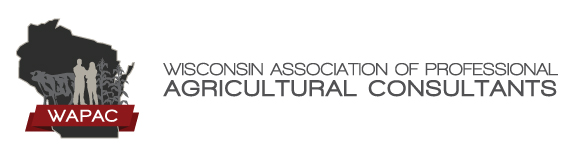 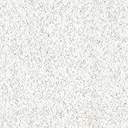                                              Calendar of EventsJanuary 2019Jan 31 - Feb 1	Wisconsin Corn/Soy Expo			         	Kalahari Resort ~ Wisconsin Dells, WIFebruary 2019Feb 4		Annual CAFO Meeting~7:30 Breakfast, Meeting at 8am 		                	Tundra Lodge ~ Green Bay, WIFeb 4		Annual CAFO Meeting~11:30 Lunch, Meeting at Noon		                	Crystall Falls Banquet Hall~New London, WIFeb 5		Annual CAFO Meeting~7:30 Breakfast, Meeting at 8am		                	Silver Valley Banquet Center~Manitowoc, WIFeb 5		Annual CAFO Meeting~11:30 Lunch, Meeting at Noon		                	Fond du Lac County Fairgrounds, Recreation HallFeb 7		Annual CAFO Meeting~10:00 – 2:30		                	Jefferson County UWEX~Jefferson, WIFeb 8		Annual CAFO Meeting~11:30-3:30		                	Iowa County Health & Human Services~Dodgeville, WIFeb 12		Annual CAFO Meeting~11:00 – 3:45		                	Marshfield ARS, 2611 Yellowstone Rd, Marshfield, WIFeb 13		Annual CAFO Meeting~11:00-3:45		                	WITC-Conference Ceneter~Rice Lake, WIFeb 18 - 20	MFA, WCO & PNAAW- Symposium 2019 		                	Chula Vista Resort~Wisconsin Dells, WIFeb 19 - 20	Understanding the Fundamentals of Soil Fertility 		                	Hilton Garden Inn~Ames, IA				http://www.aep.iastate.edu/soil/Feb 20		Wisconsin Cover Crop Conference 		                	Holiday Inn~Stevens Point, WIFeb 27		Midwest Manure Summit – 9:00-4:00		                	Lambeau Field ~ Green Bay, WIFeb 28 - Mar 1	WAPAC Annual Meeting & Conference		                	Wintergreen Resort & Conf. Center ~ Wisconsin Dells, WI